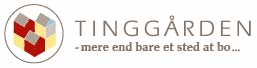 Indkaldelse til afdelingsbestyrelsesmøde tirsdag d. 22. august 2017 kl 18.00 i Tinggården nr. 100.Tom deltager på mødet til og med punkt 4. Dagsorden 22-08-2017.Nyt til/fra ejendomskontoret.Tom orienterede: I løbet af efteråret lægges der faldunderlag i gr. A og E ved ekstern leverandør.Nyt til/fra DAB. Ikke noget til dette punkt.Godkendelse af referat fra afdelingsbestyrelsesmødet d. 23-05-2017.GodkendtVejbump på Tinggårdsvej. De øvrige bebyggelser på Tinggårdsvej er af DAB blevet anmodet om at deles om udgifterne til opførsel af 2 bump og 2 30 km skilte på Tinggårdsvej. Tættere samarbejde i Herfølge. Afdelingsbestyrelsen ønsker at se en plan for fusion/tættere samarbejde mellem afdelingerne i Herfølge, en plan der omfatter fusionskonsulent og som sikrer at de enkelte kulturer i afdelingerne bevares i videst muligt omfang til gavn for beboere og personale.Postgennemgang og personsager.Personsag gennemgåetÅrshjul og løbende sager samt afsluttet sager.Ikke noget nyt.Evt.Ikke noget til dette punkt.Søren står for maden næste gang!Ref Simon Botfeldt